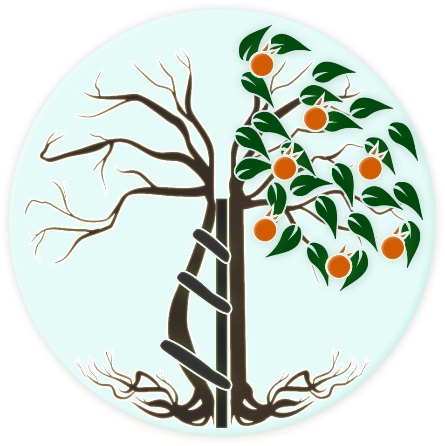 CENTRAL FLORIDA ORTHOPEDICS CONFERENCEPOSTER PRESENTATIONS AND LOCATIONSPlease find your number and proceed to the corresponding easelPoster presentations and judging will run from 10:15am-12pmYou must be present at your poster for judging to be considered for a prizePoor Outcomes Following Hip Dislocation for Patients with Pre-existing ComorbiditiesJoshua Cassinat, Collin Hoggard, Vonda Wright MDPresenting Author: Collin HoggardAssessing Clinical Outcomes in Menopausal Women Following Hip Fractures: A Study Using the National Trauma Data BankJoshua Cassinat, Collin Hoggard, Ahmed Mohamed, Vonda Wright MDPresenting Author: Ahmed MohamedComparative Evaluation of Closed Reduction Cast Immobilization with or without Percutaneous Pinning for Distal Radius Fracture in Pubertal Patients: Implications and Best Practices of a 15-Year Single-Facility Review.Sierra Sleeper, Emily Schofield, Raj Sawh-Martinez MDPresenting Author: Sierra SleeperA Comparative Review of Surgical and Conservative Outcomes in Pediatric Gamekeeper’s Thumb David Rallison, Raj Sawh-Martinez MDPresenting Author: David RallisonMultivariate Analysis of Surgical Interventions in Lower Extremity Injuries in NBA Athletes Joshua Cassinat, Matthew Aceto, Jonathan Schwartzman, Zachary Gapinsky, Craig Mintzer, Daniel Miller, Abhishek Kannan, Benjamin Service MDPresenting Author: Matthew AcetoBioink Material Stiffness and Composition Promote Chondrogenesis Martyniak, Maria Cruz, Makan Karimzadeh, Thomas Kean PhDPresenting Author: Kari MartyniakThe United States Tennis Association and Nemours Family Zone's Impact On Sports Specialization In Youth Tennis Joshua Cassinat, Cassidy M. Foley Davelaar, Ron Woods PhDPresenting Author: Joshua Cassinat3D Bioprinting of Bone Tissue with Gelatin Methacrylate and Hydroxyapatite Jonathan deVries, Tiffany Lee, Saar Peles, Thomas Kean PhDPresenting Author: Jonathan deVriesInvestigation of the Use and Awareness of Throwing Guidelines and ACL Injury Prevention Programs in Youth Athletes Jonathan Schwartzman, Assad Khan, Joshua Clutter, Gabriela Vazquez, Zachary Stinson, Viki Kim, Henry Ellis, Jennifer Beck, Stephanie Mayer MD, Matthew Ellington MD, Curtis VanderBerg, Luke Gauthie MDPresenting Author: JD SchwartzmanNovel Applications of Robot-Assisted Navigation in the Treatment of Lumbar Adjacent Segment Disease Avoids Hardware Revisions: A Case Series Rebecca ZelmanovichPresenting Author: Rebecca ZelmanovichBioactive Absorbable Magnesium Composite Implants for Bone Regeneration Alison Grise, Andrew Romero, Pedram Sotoudehbagha, Andres Larraza, Mehdi Razavi Presenting Author: Alison GriseThe algorithm to treating lumbar disc herniation: a case report Brittany ChandaniPresenting Author: Brittany ChandaniSurvivorship of varising osteotomy vs lateral unicompartmental knee arthroplasty Melanie Peterson, Yamilet Gonzalez, Brandon Simons, Collin Hoggard, David Gelikman, Dr. Aadil MumithPresenting Author: Brandon Simons Open Reduction and Internal Fixation of Left Distal Radius Fracture Parth Patel, Johnny Gibbs MDPresenting Author: Parth PatelInsufficient Full Thickness Skin Graft Preparation Leads to a Longer Finger with Growth of the Fourth Phalanx: A Case Report Sarah Voskamp Presenting Author: Sarah VoskampProsthetic Joint Infection with Abiotrophia defectiva Following Total Knee Arthroplasty: A Case Report and Literature ReviewSamantha Reiss, Johnny Gibbs MDPresenting Author: Samantha ReissPositive Correlation Between Orthopedic Journals’ Social Media Presence and Impact Factor JD SchwartzmanPresenting Author: JD SchwartzmanBridging Reconstruction and Reverse Total Shoulder Arthroplasty for Rotator Cuff Tear Management: Is there a Difference in Clinical Outcomes?Shane Saifman, Tyler Riley, Andrew P Collins, Cara Peters, John J Kelly, Rogerio D Ferreira, Benjamin C Service MDPresenting Author: Shane Saifman